Felvételi kérelem 1. osztályba (2020/2021-es tanévre)A gyermek neve: ……………………………………………….………………………..Születési helye: ………………………….., ideje: ………………….………………….Oktatási azonosító száma:……………………………………………………………….TAJ száma: ……………………………………………………………………………Melyik óvodába jár: …………………………………………………………………….Hány évig:……………Anyja leánykori neve: …………………………………………………………………..Tel.: ……………………..………………Apja/gondviselője neve: ………………………………………………………………...Tel.: ……………………..………………Lakcíme:…………………………………………………………………………………Kérjük továbbá, hogy egy fájlban összegyűjtve csatolják az alábbi dokumentumokat az e-mail címünkre:Az egyik szülő (törvényes képviselő) és a gyermek lakcímkártyájának mindkét oldalátA gyermek meglévő, nevelési tanácsadó által kiállított szakvéleményét, (pl.: sajátos nevelési igény – SNI-, beilleszkedési, tanulási, magatartási nehézség –BTMn-, stb.)Amennyiben e-mailben nem tudják a dokumentumokat elküldeni, úgy azt a későbbiek folyamán is pótolhatják. Kérjük aláhúzással jelezze!Vallása: 							Kedvezményre jogosító határozat:görögkatolikus					- HH, HHH határozatrómai katolikus					- 3 vagy több gyerekreformátus						- tartósan beteg- rendszeres gyermekvédelmi kedvezményDátum: ………………………………………..…………………………….szülő/gondviselő aláírása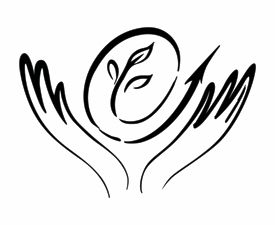 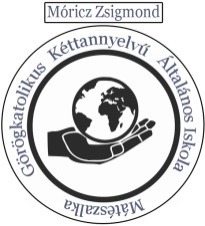   TEHETSÉGPONT                Móricz Zsigmond GörögkatolikusKéttannyelvű Általános IskolaH-4700 Mátészalka, Móricz Zsigmond u. 96-98.Telefon/Fax: +36-44-500-074, Honlap: www.moriczmsz.hue-mail: titkarsag@moriczmsz.hu, Adószám: 18908563-2-15       Számla sz.: 10700402-70403424-51100005       OM azonosító: 033393      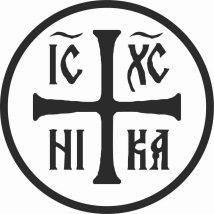 